University of Illinois Springfield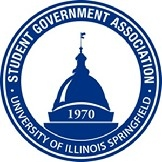 Student Government Association Resolution #4 Resolution Title: The Creation and Support of a TEDxUIS Talk and CommitteeResolution Sponsor: College of Liberal Arts and Sciences Senator Antone Evans Jr.Co-Sponsor: External Vice-President Nolan FlahertyWhereas, the University of Illinois Springfield (UIS) Student Government Association (SGA) is vested in bringing unique opportunities to the UIS campus; and,Whereas, the TEDxUIS talk will give students, faculty and invited guests the opportunity to share unique experiences and provide inspiration to the audience; and,Whereas, the event will be planned by a committee formed by the Senator of the College of Liberal Arts and Sciences who will serve as the Director of the committee and the Department of Communication Graduate Assistant who will serve as Co-Director; and,Whereas, the committee will be comprised of 11 appointed positions – Director, Co-Director, Public Relations Coordinator, Content Manager, Event Planner, Venue Logistics, Speaker Logistics, Fundraising & Corporate Relations, Design & Technology Coordinator, Advisors and Speaking Coaches; and,Whereas, the committee will have two advisors – the SGA Advisor and the Head of the Department of Communication; and,     Whereas, the event will be Co-Sponsored by the Department of Communication; and,Whereas, the daylong event will be hosted on campus in the Spring semester; and,Whereas, in the event of COVID-19 restrictions there will be contingencies in place to host the event virtually, Therefore, Be It Resolved, that SGA will support the event and,Be It Further Resolved, that SGA will support the creation of a committee for the event.______________________                                                          ______________________Signature of Secretary							Signature of President